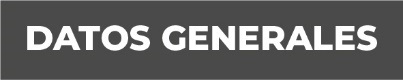 Nombre: Joaquín Pardo Alaves.Grado de Escolaridad: Licenciado en Contaduría PublicaCédula Profesional Correo Electrónico: Datos GeneralesFormación Académica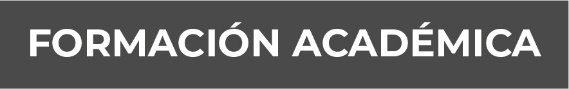 1990-1995	Universidad Veracruzana - Estudios de Licenciatura en Contaduría.Trayectoria Profesional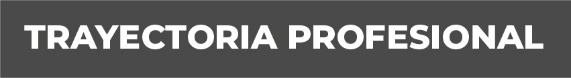 2000 a 2001-Contador en empresa IAI Ingeniería Avanzada S.A. DE C.V.2002 a 2005-Sub gerente de Recursos Humanos en la empresa IAI Recursos Humanos, S.A de C.V.2006 a 2015-Administrador General en la empresa Asociación de Residentes del fraccionamiento Playas del Conchal etapas I y II A.C.2016 a 2017-Ejecutivo ImplatSociedad de Soluciones Estratégicas S.A. DE C.V. 2017-2023 (actual)Fiscalía General del Estado de Veracruz  Conocimiento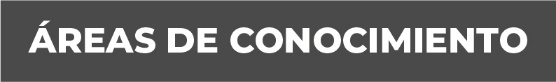 -Contaduría Publica- Administración- Recursos Humanos